Во  время эпидемического подъема заболеваемости ОРВИ и СОVID-19 волонтеры Красного Креста активно помогают в доставке продуктов одинокопроживающим и одиноким гражданам.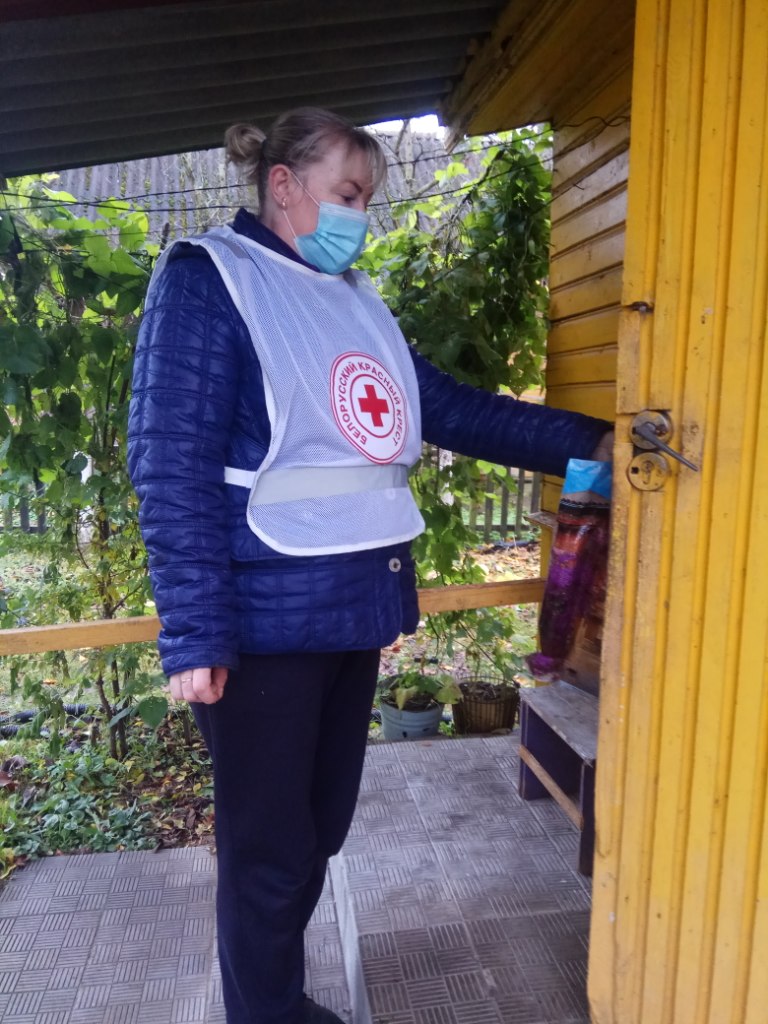 